Twinkl online/CJ Fallons/ Folens online (open access) RTE home school hub Oxford Owl Online (novels and reading material)Khan AcademyGoNoodle (online exercises and movement breaks)ScoilnetJo Wicks Body Coach onlineE-LeathanachClassics for KidsSeidean SíFocloir.ie Kahoot online  https://www.math-drills.com/http://horrible-histories.co.uk/Free subscription for a month is currently available on the excellent www.twinkl.ie website. Visit www.twinkl.ie/offer and enter the code IRLTWINKLHELPS. We highly recommend that you sign up to this website for a wide variety of educational content and activities.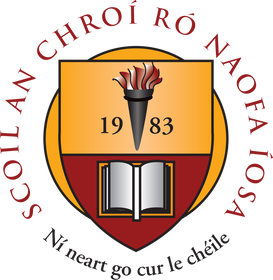 Suggested Work Suggested Work Suggested Work Suggested Work Suggested Work Activities and Projects Activities and Projects Activities and Projects Activities and Projects Activities and Projects DescriptionMaster Your MathsContinue for the next 3 weeks and complete associated tests at the back of the book.Revise tables 4/5/6 multiplication and division.Busy at Maths Chapter 24 lines and Angles (pg. 128).  Chapter 27 Money 2 (pg. 144).Revision if completed early.Just Grammar Read at Home Next 3 pages.2 comprehensions with questions each week, Follow on from what has been done.SpellboundNext 3 units.  IrishRead and revise hardback copies focusing on songs, poems and grammar.   Access https://www.folensonline.ie/ and revise Mé Féin chapter pgs. 1 and 2.SPHEWater safety and safety on the farm https://www.twinkl.ie/searchMusicReligion Art Listen to the next composer Beethoven.  Follow the Easter Story on www.twinkl.ie and www.growinlove.ie.Easter Art (decorate eggs, Easter collage and templates on Twinkl).Novel and ReadingExtra activities (if needed)RTE home school hub extra material available DEAR - Drop Everything and ReadOnline Material